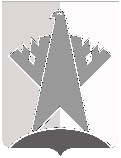 ДУМА СУРГУТСКОГО РАЙОНАХанты-Мансийского автономного округа - ЮгрыРЕШЕНИЕ«18» июня 2021 года                                                                                                                № 1156    г. СургутДума Сургутского района решила:Внести в решение Думы Сургутского района от 23 сентября 2015 года № 752 «Об утверждении Положения о департаменте управления муниципальным имуществом и жилищной политики администрации Сургутского района» следующие изменения:1) подпункт 1.1 пункта 1 раздела 1 приложения к решению изложить в следующей редакции:«1.1) по владению, пользованию и распоряжению имуществом, находящимся в муниципальной собственности Сургутского района;»;2) подпункт 1.1 пункта 1 раздела 3 приложения к решению изложить в следующей редакции:«1.1) обеспечивает владение, пользование и распоряжение имуществом, находящимся в муниципальной собственности Сургутского района;».Председатель Думы Сургутского района 				                                           А.П. СименякО внесении изменений в решение Думы Сургутского района от 23 сентября 2015 года № 752 «Об утверждении Положения о департаменте управления муниципальным имуществом и жилищной политики администрации Сургутского района»